Декларация соответствия
условий труда государственным нормативным
требованиям охраны трудазаявляет, что на рабочем месте (рабочих местах)по результатам идентификации не выявлены вредные и (или) опасные производственные факторы или условия труда по результатам исследований (испытаний) и измерений вредных и (или) опасных производственных факторов признаны оптимальными или допустимыми, условия труда  соответствуют  государственным нормативным требованиям охраны труда.Декларация подана на основанииСпециальная оценка условий труда проведена Дата подачи декларации Сведения о регистрации декларацииОбщество с ограниченной ответственностью «Город-спутник «ЮЖНЫЙ»(наименование юридического лица (фамилия, имя, отчество (при наличии) индивидуального предпринимателя, подавшего декларацию,197022, г. Санкт-Петербург, Аптекарская наб., д. 20,  лит А,  оф 601; место нахождения и место осуществления деятельности,7813479671идентификационный номер налогоплательщика,1107847277592основной государственный регистрационный номер)№
п/пНаименование должности, профессии или специальности работника (работников), занятого (занятых) на рабочем местеИндивидуальный номер рабочего местаЧисленность занятых работников в отношении каждого рабочего места1Генеральный директор112Заместитель генерального директора по правовым вопросам213Советник генерального директора314Заместитель генерального директора по экономике и финансам415Заместитель генерального директора по защите активов516Офис-менеджер617Водитель718Помощник генерального директора819Водитель-механик9110Менеджер по развитию проектов10111Руководитель службы заказчика11112Руководитель проекта по согласованиям12113Специалист по градостроительству13114Менеджер проекта14115Главный энергетик15116Инженер по теплогазоснабжению16117Начальник отдела17118Начальник казначейства18119Старший системный администратор19120Главный бухгалтер20121Заместитель главного бухгалтера21122Заместитель главного бухгалтера по направлению22А123Заместитель главного бухгалтера по направлению23А (22А)124Директор по инвестициям24125Директор по стратегии 25126Специалист26127Начальник отдела27128Старший юрист28129Начальник отдела291Заключение эксперта №2296/СОУТ от 17.07.2020 (Калинина Наталья Сергеевна, номер в реестре 1906)Протоколы № 1-2296/СОУТ- О от 17.07.2020; 2-2296/СОУТ- О от 17.07.2020; 3-2296/СОУТ- О от 17.07.2020; 4-2296/СОУТ- О от 17.07.2020; 5-2296/СОУТ- О от 17.07.2020; 6-2296/СОУТ- О от 17.07.2020; 7-2296/СОУТ- Х от 17.07.2020; 7-2296/СОУТ- Ш от 17.07.2020; 7-2296/СОУТ-ОВ от 17.07.2020; 7-2296/СОУТ-ЛВ от 17.07.2020; 7-2296/СОУТ- ТМ от 17.07.2020; 7-2296/СОУТ- Н от 17.07.2020; 8-2296/СОУТ- О от 17.07.2020; 9-2296/СОУТ- Х от 17.07.2020; 9-2296/СОУТ- Ш от 17.07.2020; 9-2296/СОУТ-ОВ от 17.07.2020; 9-2296/СОУТ-ЛВ от 17.07.2020; 9-2296/СОУТ- ТМ от 17.07.2020; 9-2296/СОУТ- Н от 17.07.2020; 10-2296/СОУТ- О от 17.07.2020; 11-2296/СОУТ- О от 17.07.2020; 12-2296/СОУТ- О от 17.07.2020; 13-2296/СОУТ- О от 17.07.2020; 14-2296/СОУТ- О от 17.07.2020; 15-2296/СОУТ- О от 17.07.2020; 16-2296/СОУТ- О от 17.07.2020; 17-2296/СОУТ- О от 17.07.2020; 18-2296/СОУТ- О от 17.07.2020; 19-2296/СОУТ- О от 17.07.2020; 20-2296/СОУТ- О от 17.07.2020; 21-2296/СОУТ- О от 17.07.2020; 22А-2296/СОУТ- О от 17.07.2020; 23А (22А)-2296/СОУТ- О от 17.07.2020; 24-2296/СОУТ- О от 17.07.2020; 25-2296/СОУТ- О от 17.07.2020; 26-2296/СОУТ- О от 17.07.2020; 27-2296/СОУТ- О от 17.07.2020; 28-2296/СОУТ- О от 17.07.2020; 29-2296/СОУТ- О от 17.07.2020(реквизиты заключения эксперта организации, проводившей специальную оценку условий труда, и (или) протокола (протоколов) проведения исследований (испытаний) или измерений вредных и (или) опасных производственных факторовОбщество с ограниченной ответственностью "Росэксперт";(наименование организации, проводившей специальную оценку условий труда,Регистрационный номер - 360регистрационный номер в реестре организаций, проводящих специальную оценку условий труда)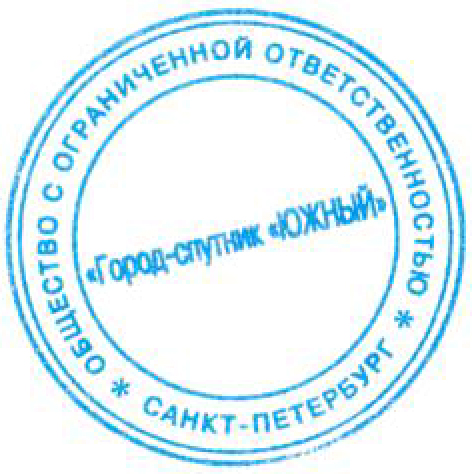 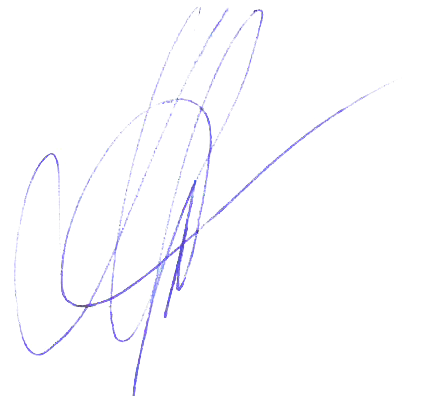 М.П.Хромов Сергей Александрович(подпись)(инициалы, фамилия)(наименование территориального органа Федеральной службы по труду и занятости, зарегистрировавшего декларацию)(дата регистрации)(регистрационный номер)М.П.(подпись)(инициалы, фамилия должностного лица территориального органа Федеральной службы по труду и занятости, зарегистрировавшего декларацию)